John Smith Sr. Grant (Eigg Mountain Settlement History)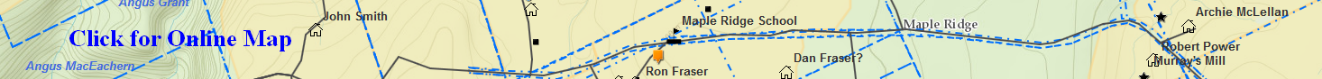 This lot #5412, Grants Sydney 1854 - p.46 was granted John Smith Sr. in 1861 but occupied by him at least as early as 1858.Plan: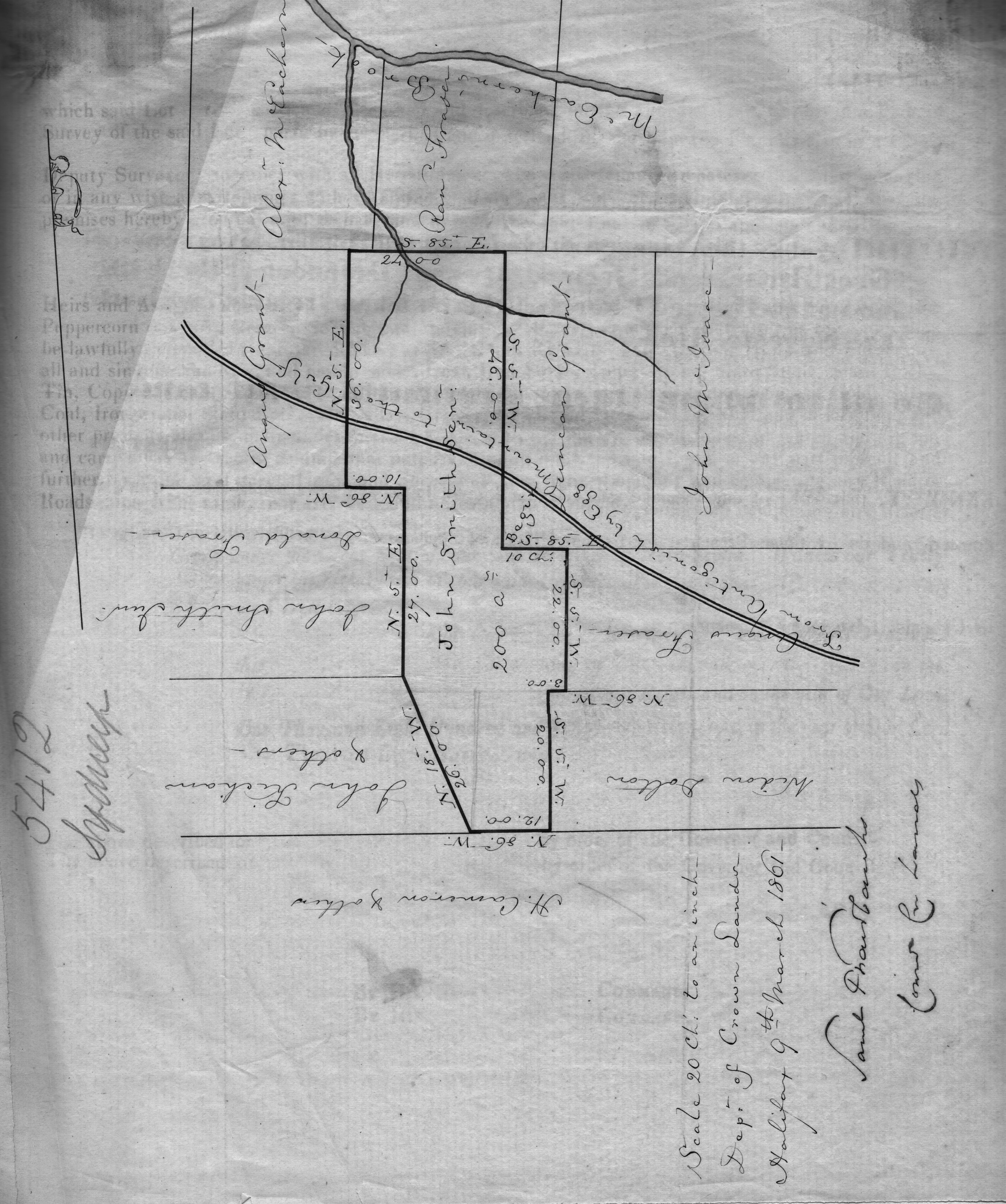 